Guest Speaker ReflectionCheck the box under the face that shows how you feel about each statement.Fill in the blank:I learned that American children 												 on Thanksgiving.I learned that American children 												  on Christmas.Illustrate or write your answer:My favorite part about American Thanksgiving is...My favorite American Christmas tradition is...New English words that I learned are: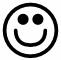 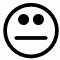 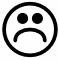 I liked having a guest speaker in class.I liked hearing a native English speaker.I was able to understand the native English speaker.I liked learning about American holidays.I want to learn more about American holidays and traditions.